109年度農業保險宣導推廣教育訓練計畫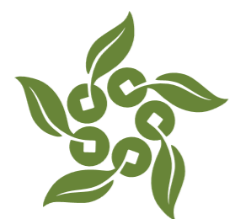 「守護農民大秘笈」農業保險研習班
  業務人員班-課程報名表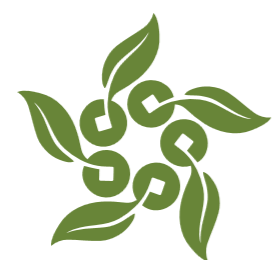 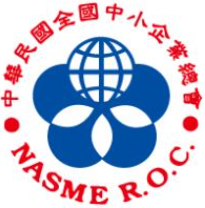 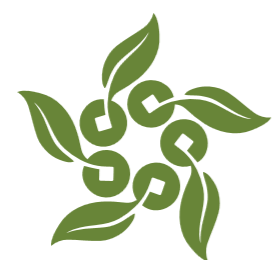 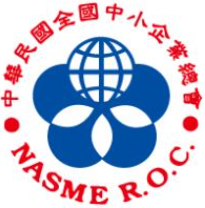 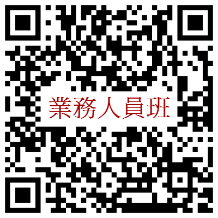 業務人員班-報名表下方資料＊為必填項目，敬請以正楷書寫業務人員班-報名表下方資料＊為必填項目，敬請以正楷書寫業務人員班-報名表下方資料＊為必填項目，敬請以正楷書寫業務人員班-報名表下方資料＊為必填項目，敬請以正楷書寫＊姓名＊生日                  (投保旅平險需求)           ＊服務單位＊職稱 聯絡電話＊手機＊通訊地址＊聯絡電子信箱＊傳真 LINE ID＊身分證字號                                (申請公務人員終身學習時數與投保旅平險需求)                                (申請公務人員終身學習時數與投保旅平險需求)                                (申請公務人員終身學習時數與投保旅平險需求)＊飲食□ 葷     □ 素      □備註:            □ 葷     □ 素      □備註:            □ 葷     □ 素      □備註:            報名場次報名場次報名場次報名場次【北區】時間：9/1(二) 13:00-17:30地點：八德區農會-農民活動中心(桃園市八德區興豐路268號)【北區】時間：9/1(二) 13:00-17:30地點：八德區農會-農民活動中心(桃園市八德區興豐路268號)【北區】時間：9/1(二) 13:00-17:30地點：八德區農會-農民活動中心(桃園市八德區興豐路268號)【北區】時間：9/1(二) 13:00-17:30地點：八德區農會-農民活動中心(桃園市八德區興豐路268號)